ЗАДАНИЯ НА 14.05.2020 ДЛЯ 10 КЛАССАПриложениеТест по истории.1. Вторая мировая война началась:а) 22 июня 1941 г. в) 1 сентября 1939 г.б) 8 мая 1941 г. г) 1 марта 1937 г.2. Мужеству защитников блокадного Ленинграда посвящена Седьмая симфония композитора:а) Д.Шостаковича б) С.Прокофьева в) А.Хачатуряна г) С.Тухманова3. Отметьте верную последовательность событий:а) Исключение СССР из Лиги Наций, советско-финская война, Пакт о ненападении с Германией, убийство Л.Д.Троцкого;б) Пакт о ненападении с Германией, исключение СССР из Лиги Наций, убийство Л.Д.Троцкого, советско-финская война;в) Советско-финская война, убийство Л.Д.Троцкого, исключение СССР из Лиги Наций, Пакт о ненападении с Германией;г) Пакт о ненападении с Германией, советско-финская война, исключение СССР из Лиги Наций, убийство Л.Д.Троцкого.4. План «Барбаросса» НЕ предусматривал:а) превращение СССР в военного союзника Германии;б) «молниеносную войну»;в) присоединение европейской части СССР к Германии;г) выхода на линию «Архангельск - Волга» за 6 - 8 недель.5. Народ или этническая группа, подвергшаяся в годы Великой Отечественной войны, насильственному переселению:а) белорусы б) вепсы в) чеченцы г) узбеки6. Последствием советско-финской войны являлось:а) передача части территории Финляндии Советскому Союзу;б) военный союз СССР и Финляндии;в) установление в Финляндии просоветского режима;г) присоединение Финляндии к Советскому Союзу.7. Битва, после которой инициатива окончательно перешла к Красной Армии:а) Сталинградская в) снятие блокады Ленинградаб) Курская г) выход советских войск к государственной границе8. В 1945 году ядерным оружием владела страна:а) СССР б) Великобритания в) Китай г) США9. Верховным Главнокомандующим Советской Армии в годы Великой Отечественной войны был:а) Л.П.Берия в) И.В.Сталинб) Г.К.Жуков г) К.Е.Ворошилов10. Пакт о ненападении с Германией был подписан:а) 23 августа 1938 г. В.К.Блюхером и В.М.Молотовым;б) 23 апреля 1939 г. Г.К.Жуковым и М.Н.Тухачевским;в) 23 августа 1939 г. И.В.Сталиным и В.М.Молотовымг) 23 августа 1940 г. И.В.Сталиным и К.Е.Ворошиловым.11. План немецкого командования по захвату СССР получил кодовое название:а) «Вайс» б) «Блау» в) «Тайфун» г) «Барбаросса»12. Высшим органом государственной власти в СССР в годы Великой Отечественной войны был:а) Президиум Верховного Совета СССР; в) Государственный Комитет Обороны;б) Совет Народных Комиссаров; г) Высший Совет Народного Хозяйства.13. СССР вступил во вторую мировую войну:а) 1 сентября 1939 года нападением на Польшу;б) 17 сентября 1939 года вводом советских войск в Восточную Польшу и присоединением Западной Украины и Западной Белоруссии к СССР;в) 22 сентября 1939 года вводом советских войск на территорию Прибалтики;г) 30 ноября 1939 года вводом советских войск на территорию Финляндии.14. «Рельсовая война» -а) условное название железнодорожного строительства, развернувшегося в первой половине ХХ века и сопровождавшегося различными махинациями и спекуляцией;б) название крупной военной операции советских партизан в августе - сентябре 1943 года по выводу из строя железнодорожных путей на оккупированных территориях;в) политика германского правительства по отношению к России накануне Второй мировой войны;г) попытка блокировать вывозку драгоценностей за границу в годы Великой Отечественной войны.15. Военная операция, проведенная советскими войсками летом 1944 - в начале 1945 годов, в результате которой были освобождены Белоруссия, затем начато освобождение Прибалтики и Польши, называлась:а) «Уран» б) «Багратион» в) «Цитадель» г) «Тайфун»16. Определите правильную последовательность событий:а) Участие СССР в войне с Японией, Сталинградская битва, битва под Москвой, прорыв блокады Ленинграда;б) Сталинградская битва, прорыв блокады Ленинграда, участие СССР в войне с Японией, битва под Москвой;в) Битва под Москвой, Сталинградская битва, прорыв блокады Ленинграда, участие СССР в войне с Японией;г) Битва под Москвой, прорыв блокады Ленинграда, участие СССР в войне с Японией, Сталинградская битва.17. Самое крупное танковое сражение во Второй мировой и Великой Отечественной войне произошло:а) под Берлином в 1945 г. в) в Северной Африке в 1942 г.б) под Курском в 1943 г. г) в Арденнах в 1945 г.18. На Тегеранской международной конференции 1943 года было принято решениеа) О сроках открытия второго фронта;б) О признании границ СССР по «линии Керзона»;в) О сотрудничество в области разработки ядерного оружия;г) О присоединение к СССР территории Восточной Пруссии.19. Вооруженной борьбой на территориях, оккупированных германскими войсками с 30.05.1942 года руководил:а) Генеральный штаб в) Центральный штаб партизанского движенияб) Верховный Главнокомандующий г) Центральный Комитет ВКП(б)20. На стороне Германии в войне 1941 - 1945 годов против СССР участвовали:а) Греция и Швеция в) Италия и Венгрия
б) Норвегия и Дания г) Югославия и Словакия21. Важнейшей причиной срыва плана немецкого наступления в Курской битве является:а) удар партизанских отрядов в тыл противника;б) вступление в бой уральских и сибирских резервных дивизий;в) упреждающий удар советской артиллерии;г) окружение основной массы немецких войск.22. Пять советских армий в 1941 году оказались в окружении в районе:а) Вязьмы б) Новгорода в) Бреста г) Одессы23. Обороной Москвы в 1941 году руководил:а) И.В.Сталин б) Г.К.Жуков в) А.М.Василевский г) К.Е.Ворошилов24. Лавочкин С.А., Туполев А.Н., Яковлев А.С., Микоян А.И. - этоа) военачальники в) создатели новых моделей танковб) руководители партизанских отрядов г) авиаконструкторы25. Одним из первых совершил ночной таран в небе под Москвой:а) Зинченко Ф. Б) Берзарин Н. В) Талалихин В. Г) Гастелло Н.26. Приказ № 227 от 28.07.1942 года получил известность как приказ:а) «Только вперед!» в) «Смерть оккупантам!»б) «Ни шагу назад!» г) «Смерть дезертирам!»27. Ленд - лизом в годы Второй мировой войны называли:а) систему оплаты военных поставок;б) обязательство Великобритании и США открыть второй фронт;в) совместную англо-американскую декларацию;г) систему передачи США взаймы или в аренду вооружения, боеприпасов, продовольствия союзникам по антигитлеровской оппозиции.В1. О ком идет речь в данном отрывке:«Родился в небольшой подмосковной деревне Стрелково в крестьянской семье. В годы Первой мировой войны был награжден двумя Георгиевскими крестами. В годы гражданской войны воевал в Сибири против армии Колчака, а затем на юге России с армией Врангеля. В 1939 году под его командованием советские войска разгромили японцев в районе реки Халхин-Гол.В январе 1941 года по решению И.В.Сталина был назначен начальником Генерального штаба Красной Армии.В годы Великой Отечественной войны командовал фронтами под Москвой, Ленинградом, Сталинградом. Принимал участие в подписании Акта о капитуляции Германии».В2. Установите соответствие между фамилиями известных советских ученых и видами вооружения, созданными ими в годы Великой Отечественной войны:М.Т.Калашников а) танкМ.И.Кошкин б) истребительА.С.Яковлев в) винтовкаВ.А.Дегтярев г) автоматд) пулеметТЕМАПАРАГРАФ В УЧЕБНИКЕССЫЛКА НА ВИДЕОУРОКДОМАШНЕЕ ЗАДАНИЕ(№ ЗАДАНИЙ, ВОПРОСЫ,БИОЛОГИЯ БИОЛОГИЯ БИОЛОГИЯ БИОЛОГИЯ Контрольная работа №3 по теме «Организм»--Выполнить контрольную работу (Приложение)ИНОСТРАННЫЙ ЯЗЫК (АНГЛИЙСКИЙ ЯЗЫК)ИНОСТРАННЫЙ ЯЗЫК (АНГЛИЙСКИЙ ЯЗЫК)ИНОСТРАННЫЙ ЯЗЫК (АНГЛИЙСКИЙ ЯЗЫК)ИНОСТРАННЫЙ ЯЗЫК (АНГЛИЙСКИЙ ЯЗЫК)Британские изобретатели.Стр.1521)Записать число Thursday, the fourteenth of MayClass work. https://resh.edu.ru/subject/lesson/6099/start/137409/Выполнить упражнения письменно.Homework1)Ex, p.Упр.4,стр.151ИСТОРИЯ ИСТОРИЯ ИСТОРИЯ ИСТОРИЯ Повторительно-обобщающий урок по разделам «Вторая мировая и Великая Отечественная войны»§ -ы уч. Ист. России, в учебнике Всемирной истории 11
по теме ВОВ,ВМВ
 -Выполните задания теста (приложение ниже)ФИЗИКАФИЗИКАФИЗИКАФИЗИКАЭлектрический ток в вакууме. 112-читать §112,устноГЕОМЕТРИЯ ГЕОМЕТРИЯ ГЕОМЕТРИЯ ГЕОМЕТРИЯ Повторение. Решение задач по теме «Перпендикулярность прямых и плоскостей»Решить задачи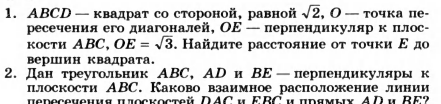 Решить задачи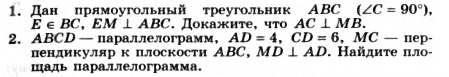 